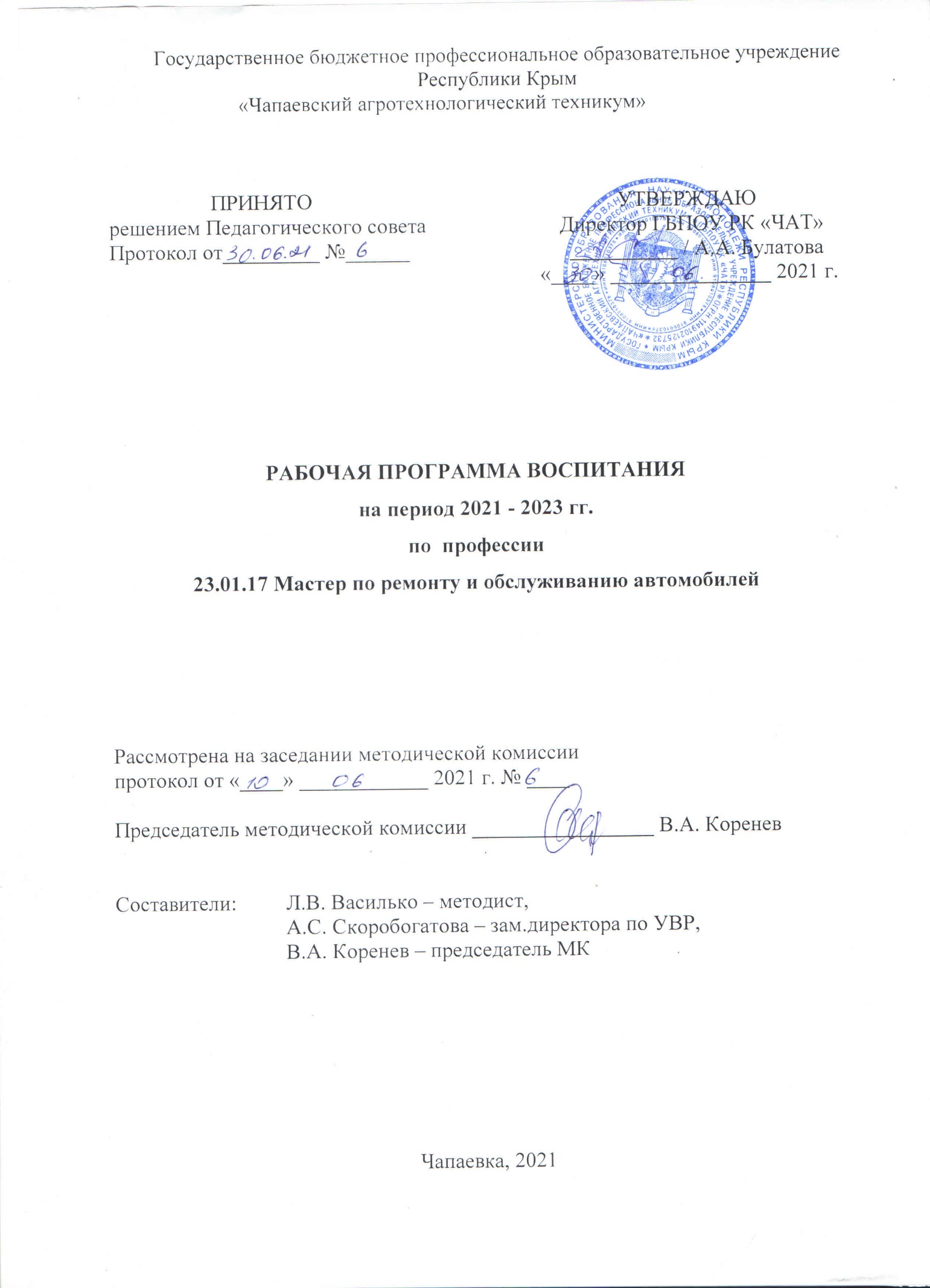 СодержаниеРАЗДЕЛ 1. ПАСПОРТ РАБОЧЕЙ ПРОГРАММЫ ВОСПИТАНИЯ РАЗДЕЛ 2. ОЦЕНКА ОСВОЕНИЯ ОБУЧАЮЩИМИСЯ ОСНОВНОЙ ОБРАЗОВАТЕЛЬНОЙ ПРОГРАММЫ В ЧАСТИ ДОСТИЖЕНИЯ ЛИЧНОСТНЫХ РЕЗУЛЬТАТОВРАЗДЕЛ 3. ТРЕБОВАНИЯ К РЕСУРСНОМУ ОБЕСПЕЧЕНИЮ ВОСПИТАТЕЛЬНОЙ РАБОТЫРАЗДЕЛ 4. КАЛЕНДАРНЫЙ ПЛАН ВОСПИТАТЕЛЬНОЙ РАБОТЫПриложение 1. Формирование личностных результатов обучения на учебных предметах общеобразовательного цикла ППКРСПриложение 2. Формирование общих компетенций на учебных дисциплинах, профессиональных модулях ППКРСРАЗДЕЛ 1. ПАСПОРТ  РАБОЧЕЙ ПРОГРАММЫ ВОСПИТАНИЯ	Данная рабочая программа воспитания разработана с учетом преемственности целей и задач Примерной программы воспитания для общеобразовательных организаций, одобренной решением Федерального учебно-методического объединения по общему образованию (утв. Протоколом заседания УМО по общему образованию Минпросвещения России № 2/20 от 02.06.2020 г.).Согласно Федеральному закону «Об образовании» от 29.12.2012 г. № 273 -ФЗ (в ред. Федерального закона от 31.07.2020 г. № 304-ФЗ) «воспитание - деятельность, направленная на развитие личности, создание условий для самоопределения и социализации обучающихся на основе социокультурных, духовно-нравственных ценностей и принятых в российском обществе правил и норм поведения в интересах человека, семьи, общества и государства, формирование у обучающихся чувства патриотизма, гражданственности, уважения к памяти защитников Отечества и подвигам Героев Отечества, закону и правопорядку, человеку труда и старшему поколению, взаимного уважения, бережного отношения к культурному наследию и традициям многонационального народа Российской Федерации, природе и окружающей среде».При разработке формулировок личностных результатов учет требований Закона в части формирования у обучающихся чувства патриотизма, гражданственности, уважения к памяти защитников Отечества и подвигам Героев Отечества, закону и правопорядку, человеку труда и старшему поколению, взаимного уважения, бережного отношения к культурному наследию и традициям многонационального народа Российской Федерации, природе и окружающей среде, бережного отношения к здоровью, эстетических чувств и уважения к ценностям семьи, является обязательным.Планируемые личностные результаты в ходе реализации образовательной программыРАЗДЕЛ 2. ОЦЕНКА ОСВОЕНИЯ ОБУЧАЮЩИМИСЯ ОСНОВНОЙ ОБРАЗОВАТЕЛЬНОЙ ПРОГРАММЫ В ЧАСТИ ДОСТИЖЕНИЯ ЛИЧНОСТНЫХ РЕЗУЛЬТАТОВСогласно цели представленной в настоящей Программе, показателями эффективности воспитательной деятельности являются следующие критерии:Количественные критерии:количество мероприятий, разных направлений и уровней, проведенных в техникуме;количество обучающихся, задействованных в мероприятиях;количество участников творческих, интеллектуальных и профессиональных конкурсов и олимпиад;количество трудоустроенных выпускников по профессии;количество социальных партнеров по профессиональному воспитанию;количество обучающихся, задействованных в ДОП образовании;количество обучающихся, принимающих участие в мероприятиях по экологическому воспитанию;количество обучающихся, вовлеченных в деятельность студенческого самоуправления; - количество победителей и призеров олимпиад, конкурсов профессиональногомастерства республиканского, всероссийского уровня;количество обучающихся, участвующих в спортивных соревнованиях внутритехникумовского, районного, республиканского уровня.количество правонарушений и преступлений;количество студентов, состоящих на профилактических учетах.На заседаниях методических комиссий анализируется ход реализации Программы (таблица 1). Отчет о ходе реализации Программы предоставляется заместителю директора по УВР воспитательной работы. Итогом самоанализа организуемой в техникуме воспитательной работы является перечень выявленных проблем, включая решение о необходимости коррекции отдельных направлений реализации программы.Все участники Программы четко осознают, что главными составляющими стратегии работы должны быть:высокое качество всех мероприятий Программы;удовлетворение потребностей обучающихся, родительского сообщества, социальных партнеров, общества в целом.РАЗДЕЛ 3. ТРЕБОВАНИЯ К РЕСУРСНОМУ ОБЕСПЕЧЕНИЮ ВОСПИТАТЕЛЬНОЙ РАБОТЫРесурсное обеспечение воспитательной работы направлено на создание условий для осуществления воспитательной деятельности обучающихся, в том числе инвалидов и лиц с ОВЗ, в контексте реализации образовательной программы.Нормативно-правовое обеспечение воспитательной работыПрограмма воспитания разработана в соответствии с нормативно-правовыми документами федеральных, региональных органов исполнительной власти в сфере образования, требованиями ФГОС СПО, с учетом сложившегося опыта воспитательной деятельности и имеющимися необходимыми ресурсами в ГБПОУ РК «Чапаевский агротехнологический техникум».Кадровое обеспечение воспитательной работыРеализация  программы воспитания обеспечивается педагогическими работниками ГБПОУ РК «Чапаевский агротехнологический техникум». Управление воспитательной работой обеспечивается кадровым составом, включающим директора, который несет ответственность за организацию воспитательной работы в техникуме, заместителя директора по учебно-воспитательной работе, непосредственно курирующего обеспечение воспитательной работы, педагога-организатора, социального педагога, педагога-психолога, руководителя физического воспитания, классных руководителей, преподавателей, мастеров производственного обучения, педагогов дополнительного образования, воспитателей.Материально-техническое обеспечение воспитательной работыТехникум располагает материально-технической базой, обеспечивающей проведение указанных в примерной рабочей программе мероприятий.Основными условиями реализации рабочей программы воспитания являются соблюдение безопасности, выполнение противопожарных правил, санитарных норм и требований.Для проведения воспитательной работы образовательная организация обладает следующими ресурсами:библиотека;читальный зал;актовый зал;спортивный зал;тренажерный зал;кабинет социального педагога;кабинет педагога- психолога;учебно-психологический кабинет;-  кабинеты для реализации дополнительных общеразвивающих программ.3.4. Информационное обеспечение воспитательной работыИнформационное обеспечение воспитательной работы в ГБП0У РК «Чапаевский агротехнологический техникум» имеет в своей инфраструктуре объекты, обеспеченные средствами связи, компьютерной и мультимедийной техникой, интернет-ресурсами и специализированным оборудованием.Информационное обеспечение воспитательной работы направлено на:информирование о возможностях для участия обучающихся в социально значимой деятельности;информационную и методическую поддержку воспитательной работы;планирование воспитательной работы и её ресурсного обеспечения;мониторинг воспитательной работы;дистанционное взаимодействие всех участников (обучающихся, педагогических работников, органов управления в сфере образования, общественности, работодателей);дистанционное взаимодействие с другими организациями социальной сферы;студенческое самоуправление, молодежные общественные объединения, цифроваясреда.Информационное обеспечение воспитательной работы включает: комплекс информационных ресурсов, в том числе цифровых, совокупность технологических и аппаратных средств (компьютеры, принтеры, сканеры и др.).Система воспитательной деятельности техникума представлена на сайте организации http://chapagroteh.ru/ , а также в социальной сети ВК https://vk.com/do_chatПриложение 1 к рабочей программе воспитания по профессии 23.01.17 Мастер по ремонту и обслуживанию автомобилей Формирование личностных результатов обучения на учебных предметахобщеобразовательного цикла ППКРСПриложение 2к рабочей программе воспитания по профессии 23.01.17 Мастер по ремонту и обслуживанию автомобилейФормирование общих компетенций на учебных дисциплинах, профессиональных модулях ППКРСНазваниеСодержаниеНаименование программыРабочая программа воспитания по профессии 23.01.17 «Мастер по ремонту и обслуживанию автомобилей»Основания для разработки программыНастоящая программа разработана на основе следующих нормативных правовых документов:Конституция Российской Федерации;Указ Президента Российской Федерации от 21.07.2020 г. № 474 «О национальных целях развития Российской Федерации на период до 2030 года»;Федеральный закон от 31.07.2020 г. № 304-ФЗ «О внесении изменений в Федеральный закон «Об образовании в Российской Федерации» по вопросам воспитания обучающихся» (далее - Ф3-304);Семейный кодекс Российской Федерации;ФЗ от 24.06.1999 № 120-ФЗ «Об основах системы профилактики безнадзорности и правонарушений» (в действующей редакции);ФЗ от 24.04.1998 № 124-ФЗ «Об основных гарантиях прав ребенка в Российской Федерации» (в действующей редакции);ФЗ от 29.12.2010 № 436-ФЗ «О защите детей от информации, причиняющей вред их здоровью и развитию» (в действующей редакции);ФЗ от 08.01.1998 № 3-ФЗ «О наркотических средствах и психотропных веществах» (в действующей редакции);ФЗ от 23.02.2013 № 15-ФЗ «Об ограничении курения табака»;ФЗ от 25.06.2002 № 114-ФЗ «О противодействии экстремистской деятельности»;ФЗ от 06.03.2006 № 35-ФЗ «О противодействии терроризму» (в действующей редакции);Постановление Правительства Российской Федерации от 29.12.2017 №1 642 «Об утверждении государственной программы Российской Федерации «Развитие образования» (2018-2025 гг.) (в действующей редакции);Распоряжение Правительства Российской Федерации от 29 мая 2015 № 996-р «Об утверждении Стратегии развития воспитания в Российской Федерации на период до 2025 года»;распоряжение Правительства Российской Федерации от 12.11.2020 г. № 2945-р об утверждении Плана мероприятий по реализации в 2021-2025 годах Стратегии развития воспитания в Российской Федерации на период до 2025 года;Национальный проект «Образование» — паспорт Утвержден президиумом Совета при Президенте Российской Федерации по стратегическому развитию и национальным проектам (протокол от 24 декабря 2018 № 16);ФГОС СПО по профессии 23.01.17 «Мастер по ремонту и обслуживанию автомобилей», утвержденного приказом Министерства образования и науки РФ от 9 декабря 2016 г. № 1581;Приказ Министерства образования и науки Российской Федерации от 14.06.2013 № 464 «Об утверждении Порядка организации и осуществления образовательной деятельности по образовательным программам среднего профессионального образования» (в действующей редакции);Устав ГБПОУ РК «Чапаевский агротехнологический техникум»;Локальные акты ГБПОУ РК « Чапаевский агротехнологический техникум»Цель программыЦель рабочей программы воспитания - личностное развитие обучающихся и их социализация, проявляющиеся в развитии их позитивных отношений к общественным ценностям, приобретении опыта поведения и применения сформированных общих компетенций квалифицированных рабочих и служащих среднего звена на практике.Сроки реализации программы01.09.2021- 30.06.2023ггИсполнители программыДиректор, заместитель директора по воспитательной работе, руководитель физического воспитания, классные руководители, преподаватели, мастера производственного обучения, педагог-психолог, социальный педагог, педагог - организатор, педагоги дополнительного образования, председатели МК, члены Студенческого совета, представители родительского комитета, представители организаций - работодателейМодули программыМодуль 1.  «Гражданин и патриот»Цель модуля: развитие личности обучающегося на основе формирования у обучающихся чувства патриотизма, гражданственности, уважения к памяти защитников Отечества и подвигам Героев Отечества, закону и правопорядку. А также вовлечение молодежи в социальную практику путем развития добровольческой деятельности молодежи.Модуль 2. «Социализация и духовно-нравственное развитие»Цель модуля: создание условий для самоопределения и социализации обучающихся на основе социокультурных, духовно-нравственных ценностей и принятых в российском обществе правил и норм поведения в интересах человека, семьи, общества и государства, формирование у обучающихся уважения к старшему поколению.Модуль 3. «Окружающий мир: живая природа, культурное наследие и народные традиции»Цель модуля: формирование у обучающихся чувства бережного отношения к живой природе и окружающей среде, культурному наследию и традициям многонационального народа России.Модуль 4.  «Профориентация»Цель модуля: создание условий для удовлетворения потребностей обучающихся в интеллектуальном, культурном и нравственном развитии в сфере трудовых и социально-экономических отношений посредством профессионального самоопределения.Модуль 5. «Социальное партнерство в воспитательнойдеятельности образовательной организации»Цель модуля: усиление взаимодействия воспитательных структур образовательной организации с организациями, созданными по инициативе обучающихся, с общественными движениями, органами власти и другими образовательными организациями.Модуль 6. «Студенческое самоуправление»Цель модуля: обеспечение условий для формирования личности, умеющей отстаивать свою позицию, представлять и защищать свои интересы, уважая права и интересы других людей, разрешать возникающие проблемы, успешно адаптироваться к постоянно изменяющимся условиям жизни, грамотно выполнять свои социальные роли и функции, находить способы самореализации в различных сферах деятельности.Личностные результаты реализации программы воспитания(дескрипторы)Код личностных результатов реализации программы воспитанияОсознающий себя гражданином и защитником великой страны.ЛР 1Проявляющий активную гражданскую позицию, демонстрирующий приверженность принципам честности, порядочности, открытости, экономически активный и участвующий в студенческом и территориальном самоуправлении, в том числе на условиях добровольчества, продуктивно взаимодействующий и участвующий в деятельности общественных организаций.ЛР 2Соблюдающий нормы правопорядка, следующий идеалам гражданского общества, обеспечения безопасности, прав и свобод граждан России. Лояльный к установкам и проявлениям представителей субкультур, отличающий их от групп с деструктивным и девиантным поведением. Демонстрирующий неприятие и предупреждающий социально опасное поведение окружающих.ЛР 3Проявляющий и демонстрирующий уважение к людям труда, осознающий ценность собственного труда. Стремящийся к формированию в сетевой среде личностно и профессионального конструктивного «цифрового следа».ЛР 4Демонстрирующий приверженность к родной культуре, исторической памяти на основе любви к Родине, родному народу, малой родине, принятию традиционных ценностей многонационального народа России.ЛР 5Проявляющий уважение к людям старшего поколения и готовность к участию в социальной поддержке и волонтерских движениях.ЛР 6Осознающий приоритетную ценность личности человека; уважающий собственную и чужую уникальность в различных ситуациях, во всех формах и видах деятельности.ЛР 7Проявляющий и демонстрирующий уважение к представителям различных этнокультурных, социальных, конфессиональных и иных групп. Сопричастный к сохранению, преумножению и трансляции культурных традиций и ценностей многонационального российского государства.ЛР 8Соблюдающий и пропагандирующий правила здорового ибезопасного образа жизни, спорта; предупреждающий либопреодолевающий зависимости от алкоголя, табака, психоактивныхЛР 9веществ, азартных игр и т.д. Сохраняющий психологическуюЛР 9устойчивость в ситуативно сложных или стремительно меняющихсяситуациях.Заботящийся о защите окружающей среды, собственной и чужойЛР 10безопасности, в том числе цифровой.ЛР 10Проявляющий уважение к эстетическим ценностям, обладающийЛР 11основами эстетической культуры.ЛР 11Принимающий семейные ценности, готовый к созданию семьи ивоспитанию детей; демонстрирующий неприятие насилия в семье,ЛР 12ухода от родительской ответственности, отказа от отношений соЛР 12своими детьми и их финансового содержания.Личностные результатыреализации программы воспитания,определенные отраслевыми требованиями к деловым качествам личностиопределенные отраслевыми требованиями к деловым качествам личностиУмеющий выстраивать траекторию собственногопрофессионального и личностного развития, планирующийЛР 13предпринимательскую деятельность, использующий знания поЛР 13финансовой грамотности.Владеющий навыками коммуникабельности в коллективе,ЛР 14решающий различные задачи профессиональной деятельностиЛР 14Умеющий пользоваться профессиональной документацией наЛР 15государственном и иностранных языках.ЛР 15Личностные результатыреализации программы воспитания,определенные Республикой КрымОсознанно принимающий и сохраняющий национальные ценности,традиции, культурно-историческую, социальную и духовную жизньЛР 16Республики Крым.Личностные результатыреализации программы воспитания,определенные ключевыми работодателямиопределенные ключевыми работодателямиАктивно принимающий полученные знания на практике,анализирующий производственную ситуацию, умеющий быстроЛР 17принимать решения, соответствующий требованиям работодателя.Личностные результатыреализации программы воспитания,определенные субъектами образовательного процессаопределенные субъектами образовательного процессаПроявляющий доброжелательность к окружающим, деликатность,чувство такта и готовность оказать услугу каждому, кто в нейЛР 18нуждается.ИндексНаименование циклов, дисциплин, ПМ, МДК, практикКод личностных результатов реализации программы воспитанияО.00Общеобразовательный циклОДБ.01Русский языкЛР 1, 2, 4, 5, 6, 7, 8, 11, 14,15, 18ОДБ.02ЛитератураЛР 1, 2, 3, 4, 5, 6, 7, 8, 9, 11, 12, 14,18ОДБ.03Иностранный языкЛР 2, 3, 4, 5, 6, 7, 8, 11,14, 15, 18ОДБ.04ИсторияЛР 1, 2, 3, 4, 5, 6, 7, 8, 9, 11, 12,14,ОДБ.05Физическая культураЛР 1, 4, 9, 14,18ОДБ.060сновы безопасности жизнедеятельностиЛР 1, 2, 3, 4, 5, 6, 8, 9, 10, 12, 14,18ОДБ.07АстрономияЛР 10, 14,18ОДП.08МатематикаЛР 7, 13, 18ОДБ.09Родная литератураЛР 1, 2, 3, 4, 5, 6, 7, 8, 9, 11, 12,14, 16, 18ОДП.10ФизикаЛР 9, 10, 14,18ОДП.11ИнформатикаЛР 4, 8, 9, 10, 14,18ОДБ.12Введение в профессиюОДБ.12.01Основы химии для технологического профиля ЛР 7, 9, 10, 14,18ОДБ.12.02Основы биологииЛР 7, 9, 10, 14,18ОДБ.12.03Основы финансовой грамотностиЛР 7, 9, 10, 14,18ОДБ.12.04Информационные технологии в профессиональной деятельности/Адаптивные информационные и коммуникационные технологииЛР 7, 9, 10, 14,18ОДБ.12.05Основы предпринимательской деятельностиЛР 7, 9, 10, 14,18ОП.00Общепрофессиональный циклОП.01ЭлектротехникаЛР 14, 17, 18ОП.02Охрана трудаЛР 2, 4,6, 7, 13, 14, 17, 18ОП.03МатериаловедениеЛР 9, 14, 18ОП.04Безопасность жизнедеятельностиЛР 2, 6, 7, 13, 14, 17, 18ОП.05 Физическая культураЛР 1, 4,9, 14,18ОП.06Иностранный язык в профессиональной деятельностиЛР 2, 3, 4, 5, 6, 7, 8, 11,14, 15, 18П.00Профессиональный циклПМ.00.Профессиональные модулиПМ.01Техническое состояние систем, агрегатов, деталей и механизмов автомобиляМДК.01.01Устройство автомобилейЛР 13 14, 15, 17, 18МДК.01.02Техническая диагностика автомобилей ЛР 13 14, 15, 17, 18УП.01Учебная практикаЛР 13 14, 15, 17, 18ПП.01Производственная практикаЛР 13 14, 15, 17, 18ПМ.02Техническое обслуживание автотранспортаМДК.02.01Техническое обслуживание автомобилейЛР 13 14, 15, 17, 18МДК.02.02Теоретическая  подготовка водителей  автомобиля  категории "В"ЛР 13 14, 15, 17, 18УП.02.01Учебная практикаЛР 13 14, 15, 17, 18УП.02.02Индивидуальное вождение автомобилей, проводится индивидуально с каждым обучающимся вне сетки часов  ЛР 13 14, 15, 17, 18ПП.02.01Производственная практикаЛР 13 14, 15, 17, 18ПМ.03Текущий ремонт различных типов автомобилейМДК.03.01Слесарное дело и технические измеренияЛР 13 14, 15, 17, 18МДК.03.02Ремонт автомобилейЛР 13 14, 15, 17, 18УП.03Учебная практикаЛР 13 14, 15, 17, 18ПП.03Производственная практикаЛР 13 14, 15, 17, 18Таблица 1.Таблица 1.Таблица 1.Таблица 1.№ п/пКритерии анализаПоказатели по годамПоказатели по годам№ п/пКритерии анализа2021-20222022-2023        1Количество мероприятий, разных направлений и уровней проведенных, проведенных в техникуме.2Количество обучающихся, задействованных в мероприятиях.3Количество участников творческих, интеллектуальных и профессиональных конкурсов и олимпиад.4Количества социальных партнеров по профессиональному воспитанию5Количество трудоустроенных выпускников по профессии6Количество вовлеченных во внеурочную деятельность и Д0П образование (от общего числа обучающихся)7Количество обучающихся, принимающих участие в мероприятиях по экологическому воспитанию8Количество обучающихся, принимающих участие в волонтерском движении9Количество победителей и призеров олимпиад, конкурсов профессионального мастерства республиканского, всероссийского уровня10Количество обучающихся, вовлеченных в деятельность студенческого самоуправления11Количество обучающихся, участвующих в спортивных соревнованиях внутритехникумовского, районного и республиканского уровней12Количество правонарушений и преступлений    13      Количество студентов, состоящих на профилактических учетахРаздел 4. КАЛЕНДАРНЫЙ ПЛАН ВОСПИТАТЕЛЬНОЙ РАБОТЫна 2021 / 2022 учебный год№ п/пМодуль воспитательной работыНаименование мероприятияСрок выполненияОтветственный исполнительПланируемый результатПримечание«Гражданин и патриот»Участие в торжественной линейке, посвященной началу учебного года «Здравствуй, техникум!» (1 сентября)СентябрьПедагог  - организатор, Классные руководители/ кураторы групп 1- 3 курсов«Гражданин и патриот»День окончания Второй мировой войны ( 2 сентября)СентябрьКлассные руководители/ кураторы групп 1- 3 курсов«Гражданин и патриот»Классный час «Терроризму - нет»!»(3 сентября)Сентябрь Классные руководители/ кураторы групп 2  курса«Гражданин и патриот»Благотворительная акция «Белый цветок»Сентябрь Студенческое самоуправление, педагог – организатор «Гражданин и патриот»День победы русских полков во главе с Великим князем Дмитрием Донским (Куликовская битва, 1380 год).День зарождения российской государственности (862 год) (21 сентября)Сентябрь Воспитатель, педагог – библиотекарь, Классные руководители/ кураторы групп 1 -2 курсов«Гражданин и патриот»Подача заявок  на участие в конкурсах «Лучшая группа», «Лучшая комната»Сентябрь – Октябрь Зам. директора по УВР, 
классные руководители/ кураторы групп 1- 3 курсов«Гражданин и патриот»День памяти жертв политических репрессий (30 октябрь)Октябрь  Педагог – библиотекарь, воспитатель «Гражданин и патриот»Концерт ко дню народного единстваНоябрьПедагог  - организатор, Классные руководители/ кураторы групп 1- 3 курсов«Гражданин и патриот»Классный час «День народного единства»Ноябрь Классные руководители/ кураторы групп 2 курса«Гражданин и патриот»Конкурс плакатов «Маме посвящается»НоябрьПедагог – организатор, Классные руководители/ кураторы групп 1 - 3  курсов, зам. директора по УВР«Гражданин и патриот»Классный час «Главное слово в любом языке» (ко Дню матери 28 ноября) Ноябрь Классные руководители/ кураторы групп 2  курса«Гражданин и патриот»Классный час «Теплым словом, добрым делом» (Международный день добровольца в России) ( 5 декабря)ДекабрьКлассные руководители/ кураторы групп 2  курса«Гражданин и патриот»Патриотическая акция «Память на грани» День Героев Отечества ( 9 декабря)ДекабрьПедагог  - организатор, Классные руководители/ кураторы групп 1- 3 курсов«Гражданин и патриот»Классный час  ко Дню Конституции «С тобой душа моя, Россия!» (12 декабря)ДекабрьПедагог  - организатор, Классные руководители/ кураторы групп 2 курсы «Гражданин и патриот»Единый урок ко Дню Республики Крым (20 января)ЯнварьКлассные руководители/ кураторы групп 1- 3 курсов«Гражданин и патриот»Праздничное мероприятие ко Дню российского студента (25 января)Январь Педагог  - организатор, Классные руководители/ кураторы групп 1- 3 курсов«Гражданин и патриот»Классный час «Выжил! Выстоял! Не сдался Ленинград!» (27 января)ЯнварьКлассный руководители / кураторы групп  2 курса«Гражданин и патриот»Классный час «День воинской славы России(Сталинградская битва, 1943)»  (2 февраля)ФевральКлассный руководители / кураторы групп  2 курса«Гражданин и патриот»Классный час «Афганистан боль моя!! (15 февраля)ФевральКлассный руководители / кураторы групп  2 курса«Гражданин и патриот»Концертная программа, посвященная Дню Защитника Отечества (23 февраля)ФевральПедагог  - организатор, Классные руководители/ кураторы групп 1- 3 курсов«Гражданин и патриот»Классный час «Мама – самый близкий и родной человек» МартКлассные руководители/ кураторы групп 1- 3 курсов«Гражданин и патриот»Классный час «Крымская весна. Вхождение в родную гавань»МартКлассный руководители / кураторы групп  2 курса«Гражданин и патриот»Концерт ко Дню воссоединения Крыма с Россией (18 марта)Март Педагог  - организатор, Классные руководители/ кураторы групп 1- 2 курсов«Гражданин и патриот»Единый урок «День Конституции Республики Крым» (11 апреля)АпрельКлассные руководители/ кураторы групп 1- 2 курсов«Гражданин и патриот»Акция «Георгиевская лента» Апрель - МайПедагог – организатор, студенческое самоуправление.(1-2 курсы)«Гражданин и патриот»Классный час «Поклонимся великим тем годам….»  (День Победы 9 мая)МайКлассные руководители/ кураторы групп 2 курса«Гражданин и патриот»Акция «День России» ( 12 июня)ИюньСтуденческое самоуправление, педагог - организатор«Гражданин и патриот» Митинг возле Обелиска славы «День памяти и скорби» (22 июня)ИюньПедагог  - организатор, Классные руководители/ кураторы групп 1- 3 курсов«Гражданин и патриот»Итог конкурса «Лучшая группа»ИюньЗам. директора по УВР«Гражданин и патриот»Участие в мероприятиях, посвящённых истории нашей страны, патриотизмуВ течении года Классные руководители/ кураторы групп 1- 3 курсов«Окружающий мир: 
живая природа, культурное наследие и народные традиции»Всероссийский фестиваль энергосбережения и экологии #ВместеЯрче Сентябрь – октябрь Зам. директора по УВР, Классные руководители/ кураторы групп 1- 3 курсов.«Окружающий мир: 
живая природа, культурное наследие и народные традиции»Спортивны соревнования  между группами ко Всероссийскому Дню трезвости (11 сентября)Сентябрь Педагог ДО (1-3 куры), студенты 1-3 курсов, Преподаватель физического воспитания«Окружающий мир: 
живая природа, культурное наследие и народные традиции»Всемирный день туризма (27 сентября)Сентябрь Педагог ДО (1-3 курсы), Преподаватель физического воспитания«Окружающий мир: 
живая природа, культурное наследие и народные традиции»Проведение Дня здоровья Сентябрь, январь, майПедагог ДО (1-3 курсы), Преподаватель физического воспитания.«Окружающий мир: 
живая природа, культурное наследие и народные традиции»Сдача нормативов ГТО Сентябрь, январь,  майПедагог ДО (1-3 курсы), Преподаватель физического воспитания«Окружающий мир: 
живая природа, культурное наследие и народные традиции»Чемпионат по футболу  среди курсов  техникумаОктябрьПедагог ДО (1-3 курсы), Преподаватель физического воспитания.«Окружающий мир: 
живая природа, культурное наследие и народные традиции»Классный час «Мы в ответе за тех кого приручили…» (Международный день защиты животных  - 4 октября)Октябрь Классные руководители/ кураторы групп 1- 2 курсов, воспитатель, педагог – библиотекарь «Окружающий мир: 
живая природа, культурное наследие и народные традиции»Оформление стенда по ЗОЖ «Путешествие по дорогам здоровья» ОктябрьПедагог-организатор Воспитатели«Окружающий мир: 
живая природа, культурное наследие и народные традиции»Мероприятия  посвященные Международному дню отказа от куренияНоябрь Педагог-организатор Воспитатели, педагог ДО (1-3 курсы)«Окружающий мир: 
живая природа, культурное наследие и народные традиции»Классный час «Об этом забывать нельзя!» (Всемирный день борьбы со СПИДом) (1 декабря)ДекабрьКлассные руководители/ кураторы групп 2  курса«Окружающий мир: 
живая природа, культурное наследие и народные традиции»Исследование «Влияние двигательной активности на здоровье студента» Ноябрь, декабрьПреподаватель физического воспитания, педагог ДО  (1-3 курсы)«Окружающий мир: 
живая природа, культурное наследие и народные традиции»Безопасность на зимних каникулах ДекабрьКлассные руководители/кураторы групп 1  - 3 курсы«Окружающий мир: 
живая природа, культурное наследие и народные традиции»Спортивные соревнования «Веселые старты»Январь Педагог ДО (1-3 курсы)«Окружающий мир: 
живая природа, культурное наследие и народные традиции»Подготовка студентов к соревнованиям по баскетболу между группами, проведение соревнований ФевральПедагог ДО (1-3 курсы)«Окружающий мир: 
живая природа, культурное наследие и народные традиции»Интерактивная игра «Мое будущее – в моих руках» по профилактике зависимостей ФевральСоциальный педагог, педагог – психолог, педагог – библиотекарь (1-3 куры)«Окружающий мир: 
живая природа, культурное наследие и народные традиции»Час здоровья «Курение - фактор риска» по профилактике табакокурения МартКлассные руководители/кураторы групп 1 – 2 курсов«Окружающий мир: 
живая природа, культурное наследие и народные традиции»Соревнования по мини – футболу, армреслингу между группами.Март Педагог ДО (1-2 курсы)«Окружающий мир: 
живая природа, культурное наследие и народные традиции»Экологическая акция Международный праздник дня Земли (20 марта)Март Классные руководители/ кураторы групп 1- 2 курсов, воспитатель, педагог – библиотекарь «Окружающий мир: 
живая природа, культурное наследие и народные традиции»Проведение акций, флешбомов по пропаганде здорового образа жизни Апрель -  майПедагог-организатор Воспитатель, Педагог ДО (1-2 курсы)«Окружающий мир: 
живая природа, культурное наследие и народные традиции»Акция  «Что мы оставим своим потомкам?» (22 апреля День Земли)АпрельВоспитатель, педагог – библиотекарь, студенческое самоуправление «Окружающий мир: 
живая природа, культурное наследие и народные традиции»Всемирный день окружающей среды (5 июня)ИюньВоспитатель, педагог – библиотекарь, студенческое самоуправление«Окружающий мир: 
живая природа, культурное наследие и народные традиции»Физкультурно – оздоровительные игры ко Дню молодежи (27 июня)Июнь Педагог-организатор , Педагог ДО (1-2 курсы)«Окружающий мир: 
живая природа, культурное наследие и народные традиции»Безопасность на летних каникулах ИюньКлассные руководители/кураторы групп 1 – 2 курсов«Окружающий мир: 
живая природа, культурное наследие и народные традиции»Тематические беседы и классные часыВ течении годаКлассные руководители/кураторы групп 1 – 3 курсов, воспитатель, зам. директора по УВР, куратор студенческого самоуправления«Окружающий мир: 
живая природа, культурное наследие и народные традиции»Уборка закрепленных территорий за группами В течении года Классные руководители/кураторы групп 1 – 3 курсов«Окружающий мир: 
живая природа, культурное наследие и народные традиции»Участие в субботниках В течении годаКлассные руководители/кураторы групп 1 – 3 курсов, студенческое самоуправление, зам. директора по УВР, воспитатель«Окружающий мир: 
живая природа, культурное наследие и народные традиции»Участие в мероприятиях, направленных на борьбу с вредными привычками В течение годаПедагог-организатор Воспитатели, Педагог ДО (1-3 курсы)«Окружающий мир: 
живая природа, культурное наследие и народные традиции»Классные часы, лекции – беседы по профилактике ЗОЖПостоянно Классные руководители/кураторы групп 1 – 3 курсов,«Окружающий мир: 
живая природа, культурное наследие и народные традиции»Участие в муниципальных, районных, региональных  спортивных мероприятиях , товарищеских встречах.В течении года Преподаватель физкультуры, педагог ДО  (1-3 курсы)«Окружающий мир: 
живая природа, культурное наследие и народные традиции»Участие в Спартакиаде «Студенческой спортивной лиге среди профессиональных образовательных организаций В течении годаПреподаватель физкультуры, педагог ДО  (1-3 курсы),«Окружающий мир: 
живая природа, культурное наследие и народные традиции»Проведение бесед по профилактике заболеваний (ОРВИ, гриппом, заболеваний,  COVID-19»,передающихся половым путем и др.) В течение годаКлассные руководители/кураторы групп 1 – 3 курсов«Социализация и духовно-нравственное развитие»Проведение родительских собраний в группах СентябрьЗам. директора по УВР, УПР
, классные руководители/ кураторы групп 1- 3 курсов«Социализация и духовно-нравственное развитие»День пожилого человека (1 октября)ОктябрьСтуденческое самоуправление, педагог – организатор«Социализация и духовно-нравственное развитие»Классный час «Виды насилия. Меры защиты, ответственность»НоябрьСоциальный педагог «Социализация и духовно-нравственное развитие»Классный час «Дарите людям доброту!» (Международный день инвалидов) (3 декабря)Декабрь Классные руководители/ кураторы групп 2  курса«Социализация и духовно-нравственное развитие»Конкурс новогодних плакатов, открыток «Новогодняя открытка»Декабрь Педагог – организатор, Классные руководители/ кураторы групп 1 - 3  курсов, зам. директора по УВР«Социализация и духовно-нравственное развитие»Новогодний вечер «С Новым годом!»ДекабрьПедагог  - организатор, Классные руководители/ кураторы групп 1- 3 курсов«Социализация и духовно-нравственное развитие»Единый урок по формированию правовых знаний в области противодействия коррупции, антикоррупционных стандартовДекабрьКлассные руководители/кураторы групп 1  - 3 курсы«Социализация и духовно-нравственное развитие»Конкурс плакатов «Молодёжь против коррупции»Декабрь Педагог – организатор, Классные руководители/ кураторы групп 1 - 3  курсов, зам. директора по УВР«Социализация и духовно-нравственное развитие»Единый урок «Права человека»ДекабрьКлассные руководители/кураторы групп 1  - 3 курсы«Социализация и духовно-нравственное развитие»Урок этики «Этичность деловых отношений – профилактика конфликта»ЯнварьСоциальный педагог, педагог – психолог, педагог – библиотекарь (1-2 куры)«Социализация и духовно-нравственное развитие»«Сквернословие разрушает» - презентация к Международному дню борьбы со сквернословиемФевральСоциальный педагог (1-2 курс), воспитатель общежития  «Социализация и духовно-нравственное развитие»Классный час ««Язык – ключ к душе человека» ( 8 февраля)ФевральКлассные руководители/ кураторы групп 2  курса«Социализация и духовно-нравственное развитие»Классный час «Наш многонациональный Крым» приурочено к Международному дню родного языка ( 21 февраля)ФевральКлассные руководители/ кураторы групп 2  курса«Социализация и духовно-нравственное развитие»Лекция – беседа  :«Киберугрозы и методы борьбы»Февраль 
(в течении месяца)Групп 2  курса, преподаватель информатики «Социализация и духовно-нравственное развитие»Мини – лекторий «Наркотики – путь в бездну», к Международному дню борьбы с наркоманией и наркобизнесом. МартСоциальный педагог, воспитатель (1-2 курсы)«Социализация и духовно-нравственное развитие»Конкурс плакатов «Весна и женщина –едины!»Март Педагог – организатор, Классные руководители/ кураторы групп 1 - 3  курсов, зам. директора по УВР«Социализация и духовно-нравственное развитие»Концерт, посвященный Международному женскому дню 8 мартаМарт Педагог  - организатор, Классные руководители/ кураторы групп 1- 2 курсов«Социализация и духовно-нравственное развитие»Подведение итогов конкурса «Лучшая комната» (31 марта)Март Зам. директора по УВР, комендант общежития, воспитатель.«Социализация и духовно-нравственное развитие»Классный час: « Привычки которые отнимают у нас силы»АпрельКлассные руководители/кураторы групп 1 – 2 курсов«Социализация и духовно-нравственное развитие»«Космос – это мы» День космонавтики.(12 апреля)Апрель Воспитатель «Социализация и духовно-нравственное развитие»Классный час: «Эхо Чернобыльской трагедии» ( 26 апреля) Апрель Классные руководители/ кураторы групп  2 курса «Социализация и духовно-нравственное развитие»Проведение родительских собраний по вопросам информационной безопасности детей Апрель  Зам. директора по УВР, УПР
, классные руководители/ кураторы групп 1- 2 курсов«Социализация и духовно-нравственное развитие»Диалог – размышление «Можно ли избавится от вредных привычек», «Курить или не курить? Вот в чем вопрос …»Май Социальный педагог, педагог – психолог (1-2 курсы)«Социализация и духовно-нравственное развитие»Лекция- беседа «Пути выхода из крайних ситуаций», «Родился, чтобы жить» (профилактика суицида) Май Социальный педагог, педагог – психолог (1-2 курсы)«Социализация и духовно-нравственное развитие»Классный час «День семьи» (15 мая)Май  Классные руководители/ кураторы групп 2 курса«Социализация и духовно-нравственное развитие»Классный час «День памяти жертв депортации» (18 мая)Май Классные руководители/ кураторы групп 1- 2 курсов, педагог - библиотекарь«Социализация и духовно-нравственное развитие» Классный час: «День славянской письменности и культуры» (24 мая)Май Классные руководители/ кураторы групп 2 курса«Социализация и духовно-нравственное развитие»Лекция – беседа «Общечеловеческие ценности»ИюньВоспитатель, педагог – библиотекарь  (1 -2 курсы)«Социализация и духовно-нравственное развитие»Психологическая игра «На что потратить жизнь»ИюньПедагог – психолог (1-2 курсы)«Социализация и духовно-нравственное развитие»Классный  час День русского языка – Пушкинский день России (6 июня)ИюньКлассные руководители/ кураторы групп 2 курса«Социализация и духовно-нравственное развитие»Вовлечение обучающихся в систему работы кружков «Триумф», «Патриот» и спортивных секций клуба «Олимп»В течении годаПедагог ДО (1-3 куры)«Социализация и духовно-нравственное развитие»Беседы, диспуты: «Безопасность при работе в Интернете», «О личной безопасности в Интернет», «Сетевой этикет», «Этика сетевого общения», «Форумы и чаты в Интернет», «Информационная безопасность сетевой технологии работы»В течении годаПреподаватель информатики, Классные руководители/ кураторы групп 1- 3 курсов«Социализация и духовно-нравственное развитие»Лекции – беседы по профилактике здорового образа жизни, ответственность административная и уголовная за правонарушения.Постоянно Классные руководители/кураторы групп 1 – 3 курсов, социальный педагог, педагог – психолог, воспитатель, зам. директора по УВР«Социальное партнерство в воспитательной деятельности образовательной организации»Месячник правовых знаний ( по отдельному плану)Октябрь Классные руководители/кураторы групп 1  - 3 курсы, сотрудник ПДН, зам. директора по УВР«Социальное партнерство в воспитательной деятельности образовательной организации»Лекции о соблюдении Российского законодательства.ЯнварьЗам. директора по УВР, сотрудник ПДН, воспитатель (1-3 курсы)«Социальное партнерство в воспитательной деятельности образовательной организации»Классный час «Обязанности водителей, пассажиров, пешеходов» ( с привлечением сотрудника ГИБДД)МартКлассные руководители/кураторы групп 1 – 3 курсов«Социальное партнерство в воспитательной деятельности образовательной организации»Месячник правовых знаний ( по отдельному плану)Апрель Классные руководители/кураторы групп 1  - 2 курсы, сотрудник ПДН,ГИБДД,  зам. директора по УВР«Социальное партнерство в воспитательной деятельности образовательной организации»День работника скорой помощи, мероприятия по оказанию скорой медицинской помощи.АпрельЗам. директора по УВР, педагог – организатор, сотрудник скорой помощи, классные руководители/кураторы групп 1 – 2 курсов«Социальное партнерство в воспитательной деятельности образовательной организации»Акция «Соблюдай ПДД»МайПедагог  - организатор, педагог – библиотекарь (1-2 курсы)«Социальное партнерство в воспитательной деятельности образовательной организации»Организация социального партнерства. Проведение тематических классных часов с приглашением специалистов практического здравоохраненияВ течении года Зам. директора по УВР (1-3 курсы)«Студенческое самоуправление»Участие в организационном собрании студентов 1 курсаСентябрь Зам. директора по УВР, Педагог-организатор, куратор студенческого самоуправления, классные руководители/кураторы групп 2 курса«Студенческое самоуправление»Посвящение в студентыСентябрьЗам. директора по УВР, Педагог-организатор, куратор студенческого самоуправления, классные руководители/кураторы групп 2 курса«Студенческое самоуправление»Выборы студенческого самоуправленияСентябрь Классные руководители/кураторы групп 1 – 3 курсов «Студенческое самоуправление»Выборы Совета общежития Сентябрь Воспитатель 
Комендант Зам. директора по УВР.«Студенческое самоуправление»Конкурс плакатов ко Дню учителя ОктябрьПедагог – организатор, Классные руководители/ кураторы групп 1 - 3  курсов, зам. директора по УВР«Студенческое самоуправление»Праздничный концерт «День учителя» (5 октября)Октябрь Педагог  - организатор, Классные руководители/ кураторы групп 1- 3 курсов, куратор студенческого самоуправления.«Студенческое самоуправление»Работа волонтерских отрядов, основной деятельностью которых является участие в концертных мероприятиях, трудовой деятельности и.т.д.В течении года Куратор  самоуправления, зам. директора по УВР «Студенческое самоуправление»Заседания Студенческого совета: 
1. Организация дежурства;
 2. Разработка положения о подготовке и проведении мероприятий, проводимых в общежитии, создание оргкомитета;
 3. Беседы с нарушителями дисциплины, нарушителями правил проживания в общежитии;
 4. Приглашение на профилактические беседы неуспевающих и задолжников; 
5. Организация взаимопомощи с целью улучшения успеваемости студентов; 
6. Организация и проведение санитарных рейдов, трудовых десантов, генеральной
уборки общежития.1 раз в месяц по мере необходимостиКуратор студенческого самоуправления, зам. директора по УВР, зам директора по УПР.«Студенческое самоуправление»Рейды с целью проверки самоподготовки студентов и соблюдения ими санитарных норм проживания в общежитии 2 раза в месяц Зам. директора по УВР, куратор студенческого самоуправления, классные руководители/ кураторы групп 1-3 курсов «Студенческое самоуправление»Проверка успеваемости студентов (работа с журналами)1 раз в месяц Зам. директора по УПР, куратор студенческого самоуправления, классные руководители/ кураторы групп 1-3 курсов.«Студенческое самоуправление»Проведение индивидуальной работы со студентами ПостоянноЗам. директора по УПР, зам. директора  по УВР, куратор студенческого самоуправления, классные руководители/ кураторы групп 1-3 курсов.«Студенческое самоуправление»Участие в квест - играх, квизах В течении года Студенческое самоуправление.(1-3 курсы)«Студенческое самоуправление»Деятельность Студенческого совета на уровне учебных групп, на уровне техникумаВ течение  годаЗам. директора по УПР, зам. директора  по УВР, куратор студенческого самоуправления, педагог-организатор «Профориентация»Введение в профессию (специальность)Сентябрьзаместитель директора по УПР, классные руководители/кураторы групп 1- 3 курсов Классный час: «Правила внутреннего распорядка техникума»Сентябрь Классные руководители/кураторы групп 1 курсаКлассный час «Правила проживания в общежитии»Сентябрь Классные руководители/кураторы групп 1 – 3 курсов Воспитатель 
Комендант, Зам. директора по УВР.Отборочный этап Регионального чемпионата WorldSkillsОктябрьСтарший мастер (2-3 курс)Участие в Региональном чемпионате WorldSkillsНоябрьСтарший мастер (2 – 3 курс)Конкурс «Лучшая группа»В течении всего периода Заместитель директора по УВР, классные руководители/кураторы групп 1- 3 курсовНе запланированные мероприятияНаименованиеэлементов образовательной программыПланируемые результатыПланируемые результатыПланируемые результатыПланируемые результатыПланируемые результатыПланируемые результатыПланируемые результатыПланируемые результатыПланируемые результатыПланируемые результатыПланируемые результатыПланируемые результатыПланируемые результатыПланируемые результатыПланируемые результатыНаименованиеэлементов образовательной программыРоссийская гражданская идентичность, патриотизм, уважение к своему народу, чувства ответственности перед Родиной, гордости за свой край, свою Родину, прошлое и настоящее многонационального народа России, уважение государственных символов (герб, флаг, гимн)Гражданская позиция как активного и ответственного члена российского общества, осознающего свои конституционные права и обязанности, уважающего закон и правопорядок, обладающего чувством собственного достоинства, осознанно принимающего традиционные национальные и общечеловеческие гуманистические и демократические ценностиГотовность к служению Отечеству, его защитеСформированность мировоззрения, соответствующего современному уровню развития науки и общественной практики, основанного на диалоге культур, а также различных форм общественного сознания, осознание своего места в поликультурном миреСформированность основ саморазвития и самовоспитания в соответствии с общечеловеческими ценностями и идеалами гражданского общества; готовность и способность к самостоятельной, творческой и ответственной деятельностиТолерантное сознание и поведение в поликультурном мире, готовность и способность вести диалог с другими людьми, достигать в нем взаимопонимания, находить общие цели и сотрудничать для их достижения, способность противостоять идеологии экстремизма, национализма, ксенофобии, дискриминации по социальным, религиозным, расовым, национальным признакам и другим негативным социальным явлениямНавыки сотрудничества со сверстниками, детьми младшего возраста, взрослыми в образовательной, общественно полезной, учебно-исследовательской, проектной и других видах деятельностиНравственное сознание и поведение на основе усвоения общечеловеческих ценностейГотовность и способность к образованию, в том числе самообразованию, на протяжении всей жизни; сознательное отношение к непрерывному образованию как условию успешной профессиональной и общественной деятельностиЭстетическое отношение к миру, включая эстетику быта, научного и технического творчества, спорта, общественных отношенийПринятие и реализацию ценностей здорового и безопасного образа жизни, потребности в физическом самосовершенствовании, занятиях спортивно- оздоровительной деятельностью, неприятие вредных привычек: курения, употребления алкоголя, наркотиковБережное, ответственное и компетентное отношение к физическому и психологическому здоровью, как собственному, так и других людей, умение оказывать первую помощьОсознанный выбор профессии и возможностей реализации собственных жизненных планов; отношение к профессиональной деятельности как возможности участия в решении личных, общественных, государственных, общенациональных проблемСформированность экологического мышления, понимания влияния социально-экономических процессов на состояние природной и социальной среды; приобретение опыта эколого-направленной деятельностиОтветственное отношение к созданию семьи на основе осознанного принятия ценностей семейной жизниОДБ. 01. Русский язык++++++++++ОДБ. 02 Литература+++++++++++++ОДБ.03 Иностранный язык++++++++ОДБ.04 История+++++++++++++ОДБ.05 Физическаякультура+++++++++ОДБ.06 Основыбезопасностижизнедеятельности++++++++++++ОДБ.07 Астрономия++++++ОДП.08 Математика++++++ОДБ.09 Родная литература+++++++++++++ОДП.10 Физика+++++++ОДП.11 Информатика+++++++ОДБ. 12 Введение в профессию++++++++++++++Наименованиеэлементов образовательной программыПланируемые результатыПланируемые результатыПланируемые результатыПланируемые результатыПланируемые результатыПланируемые результатыПланируемые результатыПланируемые результатыПланируемые результатыПланируемые результатыПланируемые результатыНаименованиеэлементов образовательной программыОК 01. Выбирать способы решения задач профессиональной деятельности, применительно к различным контекстамОК 02. Осуществлять поиск, анализ и интерпретацию информации, необходимой для выполнения задач профессиональной деятельностиОК 03. Планировать и реализовывать собственное профессиональное и личностное развитиеОК 04. Работать в коллективе и команде, эффективно взаимодействовать с коллегами, руководством, клиентамиОК 05. Осуществлять устную и письменную коммуникацию на государственном языке с учетом особенностей социального и культурного контекстаОК 06. Проявлять гражданско-патриотическую позицию, демонстрировать осознанное поведение на основе традиционных общечеловеческих ценностей.ОК 07. Содействовать сохранению окружающей среды, ресурсосбережению, эффективно действовать в чрезвычайных ситуациях.ОК 08. Использовать средства физической культуры для сохранения и укрепления здоровья в процессе профессиональной деятельности и поддержания необходимого уровня физической подготовленностиОК 09. Использовать информационные технологии в профессиональной деятельностиОК 10. Пользоваться профессиональной документацией на государственном и иностранном языкеОК 11. Планировать предпринимательскую деятельность в профессиональной сфереОП.01. Электротехника +++++++++ОП.02 Охрана труда+++++++ОП. 03 Материаловедение++++++ОП.04 Безопасность жизнедеятельности+++++++++ОП.05 Физическая культура+++++++ОП.06 Иностранный язык в профессиональной деятельности+++++++ПМ. 01 Техническое состояние систем, агрегатов и механизмов автомобиля+++++++++++ПМ. 02 Техническое обслуживание автотранспорта+++++++++++ПМ.03 Текущий ремонт различных типов автомобилей+++++++++++